Fill in the BlanksFinding Angles Using Cosine RuleLabelled diagramSubstitute into formulaRearrange formulaAngle (1dp)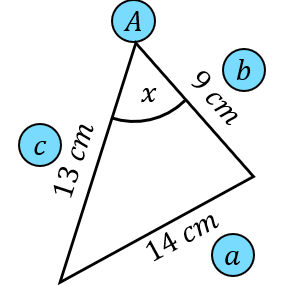 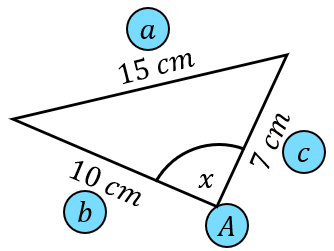 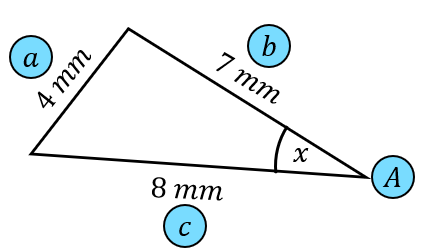 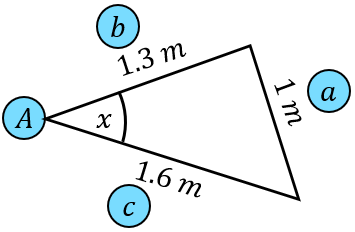 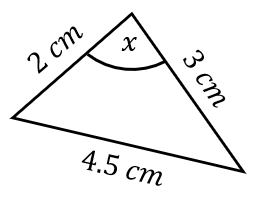 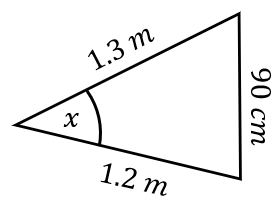 